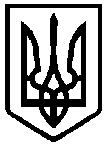 ВИКОНАВЧИЙ КОМІТЕТ СЛАВУТСЬКОЇ МІСЬКОЇ РАДИ   УПРАВЛІННЯ  ОСВІТИРІШЕННЯ                                                                                                            колегії управління освітивиконавчого комітету Славутської міської ради                                                                                                             24  грудня  2021 року                                                                                                Протокол № 5/2 Про затвердження плану заходів з реалізації Національної стратегії розбудовибезпечного і здорового освітнього середовища у новій українській школі на 2022 рік        Заслухавши інформацію заступника начальника управління освіти Вісик Т.А. про план  заходів з реалізації Національної стратегії розбудови безпечного і здорового освітнього середовища у новій українській школі на 2022 рік КОЛЕГІЯ УХВАЛЮЄ:1. Затвердити План заходів з реалізації Національної стратегії розбудови безпечного і здорового освітнього середовища у новій українській школі на 2022 рік.  (додається).2. Керівникам закладів  загальної середньої освіти забезпечити виконання   Плану заходів з реалізації Національної стратегії розбудови  безпечного і здорового освітнього середовища у новій українській школі на 2022 рік у межах наданих повноважень.3. Контроль за виконанням рішення колегії покласти на заступника начальника управління освіти  Тетяну ВІСИК .Голова колегії,начальник управління освіти                                                                 Ельміра   ПЕРЕПЕЛИЦЯ                                                                                                 ЗАТВЕРДЖЕНО                                                                                                                             рішення колегії управління освіти                                                                                                         виконавчого комітету                                                                                                               Славутської міської ради                                                                                                                                   (протокол № 5/2 від 24.12.2021 року) План заходів з реалізації Національної стратегії розбудови безпечного і здорового освітнього середовища у новій українській школі на 2022 рікСтратегічна цільНайменування заходуІндикатор досягненняТермін виконанняВиконавці123451. Здоров’язбережувальна складова освіти1) забезпечення закладів освіти сучасними технічними засобами навчання для реалізації здоров’язбережувального компонента навчання (мультимедійне демонстраційне обладнання, навчальні тренажери тощо)Заклади загальної середньої освіти забезпечено сучасними технічними засобами навчання Протягом рокуУправління освітивиконавчого комітету Славутської міської ради , керівники ЗЗСОУправління освітивиконавчого комітету Славутської міської ради , керівники ЗЗСО2.Комплексність розвитку фізичної культури та посилення рухової активності1) оновлення матеріально-технічної бази для занять фізичною культурою в закладах загальної середньої освіти (спортивні зали та майданчики, сучасний спортивний інвентар тощо)У закладах загальної середньої освіти оновлено матеріально-технічну базу для занять фізичною культуроюПротягом рокуУправління освітивиконавчого комітету Славутської міської ради , керівники ЗЗСОУправління освітивиконавчого комітету Славутської міської ради , керівники ЗЗСО2.Комплексність розвитку фізичної культури та посилення рухової активності2) проведення на базі закладів загальної середньої освіти спортивних, фізкультурно-оздоровчих заходів, спрямованих на забезпечення доступності та безпечності занять фізкультурою та спортом У закладах загальної середньої освіти проведено спортивні, фізкультурно-оздоровчі заходи, до яких залучено учнів, їх батьків та/або інших членів сім’ї, педагогічних працівників, жителів територіальної громади Протягом рокуУправління освітивиконавчого комітету Славутської міської ради,керівники ЗЗСОУправління освітивиконавчого комітету Славутської міської ради,керівники ЗЗСО2.Комплексність розвитку фізичної культури та посилення рухової активності3) забезпечення участі учнів у спортивних заходах  різного рівня Забезпечено участь учнів у спортивних заходах різного рівня Протягом рокуУправління освітивиконавчого комітету Славутської міської ради,керівники ЗЗСО, ДЮСШУправління освітивиконавчого комітету Славутської міської ради,керівники ЗЗСО, ДЮСШ2.Комплексність розвитку фізичної культури та посилення рухової активності4) використання здоров’язбережувальних технологій під час проведення навчальних занять з окремих предметів (інтегрованих курсів) і під час перерв між нимиДля учнів забезпечено можливість рухової активності (рухові інтерактивні форми навчання, вправи для очей і постави під час навчальних занять, «рухливі перерви» тощо) Протягом рокуУправління освітивиконавчого комітету Славутської міської ради, керівники ЗЗСОУправління освітивиконавчого комітету Славутської міської ради, керівники ЗЗСО3. Розбудова системи здорового харчування, формування культури харчування та правильних харчових звичок1) забезпечення їдалень (харчоблоків) закладів загальної середньої освіти сучасним обладнанням, що створює безпечні умови організації харчуванняУ закладах загальної середньої освіти оновлено обладнання їдалень (харчоблоків)Протягом рокуУправління освітивиконавчого комітету Славутської міської ради, керівники ЗЗСОУправління освітивиконавчого комітету Славутської міської ради, керівники ЗЗСО3. Розбудова системи здорового харчування, формування культури харчування та правильних харчових звичок2) приведення меню у відповідність до оновлених норм і порядку організації харчування учнів у закладах загальної середньої освітиПриведено меню у відповідність до оновлених норм і порядку організації харчування учнів у закладах загальної середньої освітиІ квартал 2021 рокуУправління освітивиконавчого комітету Славутської міської ради , керівники ЗЗСОУправління освітивиконавчого комітету Славутської міської ради , керівники ЗЗСО3. Розбудова системи здорового харчування, формування культури харчування та правильних харчових звичок3) інформування закладів загальної середньої освіти, їх працівників, відповідальних за організацію харчування, щодо сучасних технологій організації харчуванняКількість працівників, охоплених навчанням Протягом рокуУправління освітивиконавчого комітету Славутської міської ради, керівники ЗЗСОУправління освітивиконавчого комітету Славутської міської ради, керівники ЗЗСО3. Розбудова системи здорового харчування, формування культури харчування та правильних харчових звичок4) забезпечення здійснення постійного державного моніторингу постачальників харчових продуктів Підготовлено звіт і рекомендації/пропозиції за результатами моніторингуПротягом рокуУправління освітивиконавчого комітету Славутської міської ради, керівники ЗЗСОДержспоживслужба             (за згодою)Управління освітивиконавчого комітету Славутської міської ради, керівники ЗЗСОДержспоживслужба             (за згодою)4. Удосконалення медичного обслуговування учнів та працівників закладів освіти1) інформування медичними працівниками учасників освітнього процесу з питань вакцинації, профілактики інфекційних та неінфекційних захворювань, протидії поширенню серед учнів звичок, небезпечних для їх фізичного та психічного здоров’я Кількість поінформованих медичними працівниками учасників освітнього процесу з питань вакцинації, профілактики інфекційних та неінфекційних захворювань, протидії поширенню серед учнів звичок, небезпечних для їх фізичного та психічного здоров’яПротягом рокуУправління освітивиконавчого комітету Славутської міської ради , керівники ЗЗСОУправління освітивиконавчого комітету Славутської міської ради , керівники ЗЗСО4. Удосконалення медичного обслуговування учнів та працівників закладів освіти2) забезпечення проходження періодичного медичного огляду педагогічних працівниківПройдено  медичний огляд педагогічних працівниківПротягом рокуУправління освітивиконавчого комітету Славутської міської ради, керівники ЗЗСОУправління освітивиконавчого комітету Славутської міської ради, керівники ЗЗСО4. Удосконалення медичного обслуговування учнів та працівників закладів освіти3) забезпечення безоплатного проведення медичного огляду учнів, моніторингу стану їх здоров’я Проведено медичні огляди, моніторинг Протягом рокуУправління освітивиконавчого комітету Славутської міської ради , керівники ЗЗСОУправління освітивиконавчого комітету Славутської міської ради , керівники ЗЗСО5.  Ефективне психологічне забезпечення освітнього процесу1) підвищення рівня поінформованості учасників освітнього процесу щодо можливості отримання психологічних послуг у закладах загальної середньої освітиКількість учасників освітнього процесу, поінформованих щодо можливості отримання психологічних послуг у закладах загальної середньої освітиПротягом рокуУправління освітивиконавчого комітету Славутської міської ради ,Комунальна установа « Центр професійного розвитку педагогічних працівників», керівники ЗЗСОУправління освітивиконавчого комітету Славутської міської ради ,Комунальна установа « Центр професійного розвитку педагогічних працівників», керівники ЗЗСО5.  Ефективне психологічне забезпечення освітнього процесу2) розроблення механізму взаємодії працівників психологічної служби закладів загальної середньої освіти у випадках, що виходять за межі професійної компетентності працівників психологічної служби закладів загальної середньої освіти з інклюзивно-ресурсним центром, установами охорони здоров’я, соціального захисту, правоохоронними органами, громадськими об’єднаннями Розроблено порядок взаємодії Протягом рокуУправління освітивиконавчого комітету Славутської міської ради , керівники ЗЗСО,Комунальна установа « Інклюзивно-ресурсний центр»,  Комунальна установа « Інклюзивно-ресурсний центр»  Управління освітивиконавчого комітету Славутської міської ради , керівники ЗЗСО,Комунальна установа « Інклюзивно-ресурсний центр»,  Комунальна установа « Інклюзивно-ресурсний центр»  6.Підготовка працівників закладу освіти та створення умов для збереження їх здоров’я  та здоров ’я учнів  1)тренінгове навчання педагогічних працівників щодо реалізації здоров’язбережувального компонента навчання на основі сучасних освітніх технологій, зокрема тих, що спрямовані на збереження здоров’я учнівКількість педагогічних працівників, охоплених навчаннямПротягом рокуКомунальна установа « Центр професійного розвитку педагогічних працівників», керівники ЗЗСОКомунальна установа « Центр професійного розвитку педагогічних працівників», керівники ЗЗСО6.Підготовка працівників закладу освіти та створення умов для збереження їх здоров’я  та здоров ’я учнів  2) тренінгове навчання педагогічних працівників щодо методів запобігання та протидії проявам насильства та булінгу (цькування), формування соціально-емоційних компетентностей, ненасильницьких моделей спілкування та взаємодії учнів, навичок безпечної поведінки під час використання інформаційно-комунікаційних технологій та інших медійних засобівкількість педагогічних працівників, охоплених навчаннямпротягом рокуКомунальна установа « Центр професійного розвитку педагогічних працівників» , керівники ЗЗСОКомунальна установа « Центр професійного розвитку педагогічних працівників» , керівники ЗЗСО6.Підготовка працівників закладу освіти та створення умов для збереження їх здоров’я  та здоров ’я учнів  3) тренінгове навчання працівників закладів загальної середньої освіти щодо надання домедичної допомогиКількість педагогічних працівників, охоплених навчаннямПротягом рокуКомунальна установа « Центр професійного розвитку педагогічних працівників», керівники ЗЗСОКомунальна установа « Центр професійного розвитку педагогічних працівників», керівники ЗЗСО6.Підготовка працівників закладу освіти та створення умов для збереження їх здоров’я  та здоров ’я учнів  4) підвищення кваліфікації працівників психологічної служби в системі освіти щодо створення безпечних і здорових умов у закладах загальної середньої освіти, що сприяють охороні психічного здоров’я учнів і педагогічних працівниківКількість працівників психологічної служби в системі освіти, охоплених навчаннямПротягом рокуКомунальна установа « Центр професійного розвитку педагогічних працівників», керівники ЗЗСОКомунальна установа « Центр професійного розвитку педагогічних працівників», керівники ЗЗСО6.Підготовка працівників закладу освіти та створення умов для збереження їх здоров’я  та здоров ’я учнів  5) організація та проведення для педагогічних працівників заходів, спрямованих на розвиток у них культури здорового харчування, рухової активності та піклування про своє здоров’я, протидію професійному вигораннюКількість педагогічних працівників, охоплених заходамиПротягом рокуКомунальна установа « Центр професійного розвитку педагогічних працівників» керівники ЗЗСОКомунальна установа « Центр професійного розвитку педагогічних працівників» керівники ЗЗСО7. Безпечність, доступність та інклюзивність освітнього середовища1) створення в закладах загальної середньої освіти безпечних і нешкідливих умов навчанняЗаклади загальної середньої освіти функціонують із дотриманням санітарних правил і норм, протиепідемічних правил, вимог безпеки експлуатації будівель та забезпечення їх надійності, зокрема щодо інклюзивності будівель і споруд, вимог пожежної безпеки, правил запобігання та протидії насильству та булінгу (цькуванню) в закладах загальної середньої освіти  Протягом рокуУправління освіти виконавчого комітету Славутської міської ради , керівники ЗЗСОУправління освіти виконавчого комітету Славутської міської ради , керівники ЗЗСО7. Безпечність, доступність та інклюзивність освітнього середовища3) надання психолого-педагогічних і корекційно-розвиткових послуг у закладах загальної середньої освіти для осіб з особливими освітніми потребамиКількість учнів, охоплених психолого-педагогічними і корекційно-розвитковими послугамиПротягом рокуУправління освіти виконавчого комітету Славутської міської ради , Комунальна установа                                  « Інклюзивно-ресурсний центр»  керівники ЗЗСО,  Комунальна установа« Інклюзивно-ресурсний центр»Управління освіти виконавчого комітету Славутської міської ради , Комунальна установа                                  « Інклюзивно-ресурсний центр»  керівники ЗЗСО,  Комунальна установа« Інклюзивно-ресурсний центр»8. Міжсекторальна взаємодія та залучення соціальних інституцій1) проведення заходів із міжвідомчої взаємодії з питань здорового та безпечного освітнього середовищаПроведено заходи за участю представників місцевих органів виконавчої влади, органів місцевого самоврядування та громадськості Протягом рокуУправління освіти виконавчого комітету Славутської міської радиУправління освіти виконавчого комітету Славутської міської ради8. Міжсекторальна взаємодія та залучення соціальних інституцій2) проведення інформаційно-просвітницьких заходів (тренінги, презентації та інші заходи), спрямованих на формування в учасників освітнього процесу культури недискримінаційної, ненасильницької, безконфліктної комунікації, здорового та безпечного способу життя, навичок збереження власного життя та здоров’я, а також запобігання небезпечній поведінціПроведено заходи та кількість охоплених ними учасників освітнього процесуПротягом рокуУправління освіти виконавчого комітету Славутської міської ради , Комунальна установа « Центр професійного розвитку педагогічних працівників», керівники ЗЗСОУправління освіти виконавчого комітету Славутської міської ради , Комунальна установа « Центр професійного розвитку педагогічних працівників», керівники ЗЗСО8. Міжсекторальна взаємодія та залучення соціальних інституцій3) навчання учнів щодо безпеки під час використання інформаційно-комунікаційних технологій та інших медійних засобів, навичок безпечної поведінки в ІнтернетіКількість учасників освітнього процесу, охоплених навчаннямПротягом рокуКерівники ЗЗСОКерівники ЗЗСО8. Міжсекторальна взаємодія та залучення соціальних інституцій4) розроблення та розповсюдження серед учасників освітнього процесу інформаційних матеріалів щодо здорового та безпечного способу життя, розміщення їх електронних версій на веб-сайтах закладів загальної середньої освіти та управління освіти Інформаційні матеріали розроблено й розміщено на веб-сайтах закладів загальної середньої освіти та управління освіти  Протягом рокуУправління освіти виконавчого комітету Славутської міської ради , Комунальна установа « Центр професійного розвитку педагогічних працівників», керівники ЗЗСО Управління освіти виконавчого комітету Славутської міської ради , Комунальна установа « Центр професійного розвитку педагогічних працівників», керівники ЗЗСО 8. Міжсекторальна взаємодія та залучення соціальних інституцій5) сприяння громадськості у проведенні заходів, спрямованих на формування культури здорового та безпечного способу життя учасників освітнього процесу Громадські об’єднання, інші представники громадськості залучені до формування культури здорового та безпечного способу життя учасників освітнього процесуПротягом рокуУправління освіти виконавчого комітету Славутської міської ради , Комунальна установа « Центр професійного розвитку педагогічних працівників», керівники ЗЗСО Управління освіти виконавчого комітету Славутської міської ради , Комунальна установа « Центр професійного розвитку педагогічних працівників», керівники ЗЗСО 